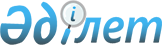 О рефинансировании негосударственного внешнего займа, имеющего государственную гарантию Республики КазахстанПостановление Правительства Республики Казахстан от 12 июня 1998 года N 529

     В целях недопущения факта дефолта по негосударственному внешнему займу акционерного общества "Кен дала", имеющему государственную гарантию, Правительство Республики Казахстан ПОСТАНОВЛЯЕТ: 

      1. Одобрить предложение Министерства финансов Республики Казахстан о проведении рефинансирования предстоящих платежей по негосударственному внешнему займу акционерного общества "Кен дала" путем привлечения долгосрочного негосударственного займа в объеме до 30 млн. долларов США, заключения соответствующих соглашений и переоформления государственной гарантии Республики Казахстан N 002 от 23 сентября 1996 года. 

      2. Агентству по стратегическому планированию и реформам Республики Казахстан предоставить Министерству финансов Республики Казахстан заключение о возможности привлечения займа. 

      3. Министерству юстиции Республики Казахстан предоставить Министерству финансов Республики Казахстан заключение о соответствии действующему законодательству Республики Казахстан условий указанного заимствования. 

      4. Министерству финансов при положительных заключениях Агентства по стратегическому планированию и реформам и Министерства юстиции Республики Казахстан: 

      1) с целью сокращения расходов, связанных с процедурами привлечения внешнего займа и уменьшения уровня комиссионного вознаграждения, произвести заимствование в рамках займа, привлекаемого согласно постановлению Правительства Республики Казахстан от 1 апреля 1998 г. N 278, путем увеличения общей суммы займа до 50 млн. долларов США; 

      2) осуществить необходимое переоформление гарантийных обязательств Республики Казахстан по привлекаемому займу; 

      3) заключить агентское соглашение с агентом, определенным постановлением Правительства Республики Казахстан от 1 апреля 1998 г. N 278, по обслуживанию привлекаемого внешнего займа. 

      Сноска. В пункт 4 внесены изменения - постановлением Правительства РК от 3 июля 1998 г. N 635 P980635_ . 

      5. Определить конечным заемщиком по привлекаемому внешнему займу в сумме до 30 млн. долларов США акционерное общество "Кен дала". 

      6. Контроль за исполнением настоящего постановления возложить на Министерство финансов Республики Казахстан. 

 

     Премьер-Министр  Республики Казахстан
					© 2012. РГП на ПХВ «Институт законодательства и правовой информации Республики Казахстан» Министерства юстиции Республики Казахстан
				